Сообщение об инсайдерской информации и о существенном факте
«О выплаченных доходах по эмиссионным ценным бумагам эмитента»1. Общие сведения1. Общие сведения1.1. Полное фирменное наименование эмитента (для некоммерческой организации — наименование) «БНП ПАРИБА Банк» Закрытое акционерное общество1.2. Сокращенное фирменное наименование эмитента«БНП ПАРИБА» ЗАО1.3. Место нахождения эмитента 125047, г. Москва, ул. Лесная, д.51.4. ОГРН эмитента 10277000457801.5. ИНН эмитента 77440024051.6. Уникальный код эмитента, присвоенный регистрирующим органом 03407В1.7. Адрес страницы в сети Интернет, используемой эмитентом для раскрытия информацииhttp://www.e-disclosure.ru/portal/company.aspx?id=2497, www.bnpparibaszao.ru2. Содержание сообщения 2.1. Вид, категория (тип), серия и иные идентификационные признаки эмиссионных ценных бумаг эмитента, по которым начислены доходы: облигации неконвертируемые процентные документарные на предъявителя с обязательным централизованным хранением серии 01 без возможности досрочного погашения, без обеспечения (далее также – «Облигации»). 2.2. Государственный регистрационный номер выпуска (дополнительного выпуска) эмиссионных ценных бумаг эмитента и дата его государственной регистрации (идентификационный номер выпуска (дополнительного выпуска) эмиссионных ценных бумаг эмитента и дата его присвоения в случае если в соответствии с Федеральным законом "О рынке ценных бумаг" выпуск (дополнительный выпуск) эмиссионных ценных бумаг эмитента не подлежит государственной регистрации): 40103407В, 17 февраля 2011 г.2.3. Отчетный (купонный) период (год, квартал или даты начала и окончания купонного периода), за который выплачивались доходы по эмиссионным ценным бумагам эмитента: дата начала купонного периода – 24 сентября 2013 г., дата окончания купонного периода – 29 марта  2014 г. 2.4. Общий размер начисленных (подлежавших выплате) доходов по эмиссионным ценным бумагам эмитента и размер начисленных (подлежавших выплате) доходов в расчете на одну эмиссионную ценную бумагу эмитента (общий размер дивидендов, начисленных на акции эмитента определенной категории (типа), и размер дивиденда, начисленного на одну акцию определенной категории (типа); общий размер процентов и (или) иного дохода, подлежавшего выплате по облигациям эмитента определенного выпуска (серии), и размер процентов и (или) иного дохода, подлежавшего выплате по одной облигации эмитента определенного выпуска (серии) за каждый отчетный (купонный) период: 78 480 000.00 (Семьдесят восемь миллионов четыреста восемьдесят тысяч) рублей 00 копеек – общий размер купонного дохода, подлежащего выплате по шестому купону; 39.24 (Тридцать девять) рублей 24 копейки – купонный доход, подлежащий выплате по одной облигации. 2.5. Форма выплаты доходов по эмиссионным ценным бумагам эмитента (денежные средства, иное имущество): Облигации оплачиваются денежными средствами в валюте Российской Федерации в безналичном порядке. 2.6. Дата, в которую обязательство по выплате доходов по эмиссионным ценным бумагам эмитента (дивиденды по акциям, доходы (проценты, номинальная стоимость) по облигациям) должно быть исполнено, а в случае если обязательство по выплате доходов по эмиссионным ценным бумагам должно быть исполнено эмитентом в течение определенного срока (периода времени), - дата окончания этого срока: 31 марта 2014 г.2.7. Общий размер доходов, выплаченных по эмиссионным ценным бумагам эмитента (общий размер дивидендов, выплаченных по акциям эмитента определенной категории (типа); общий размер процентов и (или) иного дохода, выплаченного по облигациям эмитента определенного выпуска (серии), по каждому отчетному (купонному) периоду, за который такой доход выплачивался: 78 480 000.00 (Семьдесят восемь миллионов четыреста восемьдесят тысяч) рублей 00 копеек 2.8. В случае, если доходы по эмиссионным ценным бумагам эмитента не выплачены или выплачены не в полном объеме, - причины невыплаты доходов по эмиссионным ценным бумагам эмитента: Доходы по эмиссионным ценным бумагам эмитента выплачены в полном объеме.3. Подпись3. Подпись3. Подпись3. Подпись3. Подпись3. Подпись3. Подпись3. Подпись3. Подпись3. Подпись3.1. Председатель Правления «БНП ПАРИБА Банк» Закрытое акционерное общество3.1. Председатель Правления «БНП ПАРИБА Банк» Закрытое акционерное общество3.1. Председатель Правления «БНП ПАРИБА Банк» Закрытое акционерное общество3.1. Председатель Правления «БНП ПАРИБА Банк» Закрытое акционерное общество3.1. Председатель Правления «БНП ПАРИБА Банк» Закрытое акционерное общество3.1. Председатель Правления «БНП ПАРИБА Банк» Закрытое акционерное обществоФрансуа Мишель Робер Рэнье3.1. Председатель Правления «БНП ПАРИБА Банк» Закрытое акционерное общество3.1. Председатель Правления «БНП ПАРИБА Банк» Закрытое акционерное общество3.1. Председатель Правления «БНП ПАРИБА Банк» Закрытое акционерное общество3.1. Председатель Правления «БНП ПАРИБА Банк» Закрытое акционерное общество3.1. Председатель Правления «БНП ПАРИБА Банк» Закрытое акционерное общество3.1. Председатель Правления «БНП ПАРИБА Банк» Закрытое акционерное общество(подпись)(подпись)3.2. Дата	«31»марта201414 г.	М. П. г.	М. П. г.	М. П.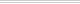 